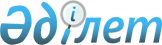 Об установлении размеров дивидендов акционерных обществ и товариществ с ограниченной ответственностью, находящихся в областной коммунальной собственностиПостановление акимата Южно-Казахстанской области от 5 октября 2015 года № 298. Зарегистрировано Департаментом юстиции Южно-Казахстанской области 30 октября 2015 года № 3401

      В соответствии с пунктом 2 статьи 27 Закона Республики Казахстан от 23 января 2001 года «О местном государственном управлении и самоуправлении в Республике Казахстан» и статьей 186 Закона Республики Казахстан от 1 марта 2011 года «О государственном имуществе», акимат Южно-Казахстанской области ПОСТАНОВЛЯЕТ:



      1. Установить размер дивиденов акционерных обществ и товариществ с ограниченной ответственностью, находящихся в областной коммунальной собственности не менее 50 (пятьдесят) процентов от чистого дохода.



      2. Государственному учреждению «Аппарат Акима Южно-Казахстанской области» в порядке, установленном законодательными актами Республики Казахстан, обеспечить:

      1) направление настоящего постановления на официальное опубликование в периодических печатных изданиях, распространяемых на территории Южно-Казахстанской области и информационно-правовой системе «Әділет»;

      2) размещение настоящего постановления на интернет–ресурсе акимата Южно-Казахстанской области.



      3. Настоящее постановление вводится в действие по истечении десяти календарных дней после дня его первого официального опубликования.



      4. Контроль за исполнением настоящего постановления возложить на заместителя акима области Садыра Е.А.

      

      Аким области                               Б.Атамкулов

      

      Сатыбалды Д.

      Жилкишиев Б.

      Айтаханов Е.

      Каныбеков С.

      Садыр Е.

      Туякбаев С. 

      Абдуллаев А.
					© 2012. РГП на ПХВ «Институт законодательства и правовой информации Республики Казахстан» Министерства юстиции Республики Казахстан
				